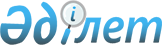 О внесении изменений в решение районного маслихата от 11 декабря 2013 года № 170-V "Об установлении перечня памятных дат и праздничных дней, кратности оказания социальной помощи и установление размера социальной помощи для отдельно взятой категории получателей"
					
			Утративший силу
			
			
		
					Решение Макатского районного маслихата Атырауской области от 19 апреля 2016 года № 15-VI. Зарегистрировано Департаментом юстиции Атырауской области 26 апреля 2016 года № 3488. Утратило силу решением Макатского районного маслихата Атырауской области от 11 ноября 2021 года № 59-VII (вводится в действие по истечении десяти календарных дней после дня его первого официального опубликования)
      Сноска. Утратило силу решением Макатского районного маслихата Атырауской области от 11.11.2021 № 59-VII (вводится в действие по истечении десяти календарных дней после дня его первого официального опубликования).
      В соответствии со статьей 6 Закона Республики Казахстан от 23 января 2001 года "О местном государственном управлении и самоуправлении в Республике Казахстан", статьей 26 Закона Республики Казахстан от 6 апреля 2016 года "О правовых актах" и рассмотрев постановления районного акимата № 35 от 23 февраля 2016 года, районный маслихат РЕШИЛ:
      1. Внести в решение районного маслихата от 11 декабря 2013 года № 170-V "Об установлении перечня памятных дат и праздничных дней, кратности оказания социальной помощи и установление размера социальной помощи для отдельно взятой категории получателей" (зарегистрированное в реестре государственной регистрации нормативных правовых актов за № 2822, опубликованное 19 декабря 2013 года в газете "Макат тынысы") следующие изменения:
      в приложении 2:
      в строке 8 цифры "5 000" заменить цифрами "100 000"; 
      в строке 9 цифры "5 000" заменить цифрами "100 000".
      2. Контроль за исполнением настоящего решения возложить на постоянную комиссию районного маслихата по вопросам экономики и бюджета, промышленности, развития предпринимательства и соблюдение законности (Б. Амангалиев).
      3. Настоящее решение вступает в силу со дня государственной регистрации в органах юстиции, вводится в действие по истечении десяти календарных дней после дня его первого официального опубликования.
      4. Настоящее решение действует до 31 декабря 2016 года. 
					© 2012. РГП на ПХВ «Институт законодательства и правовой информации Республики Казахстан» Министерства юстиции Республики Казахстан
				
      Председатель очередной ІІсессии районного маслихата

Г. Саликова

      Секретарь маслихата

К. Исмагулов
